Příklad MS Dynamics NAV – Rozpočty – použitelné i jako inspirace pro domácí studium !!!!! Vytvořil			:	SkorkovskýDatum			:	7.11.2016Důvod			:	školení, interní materiál, příprava na zkoušky Databáze 		:	NAV 2009 R2 CZUrčeno	pro		:	„to whom it may koncern“ a kurz BPH_PIS2Doprovodný materiál	:	PWPW Intro Budgets  XXII    Z účetní osnovy  jděte na účet 518410 (náklady)  !!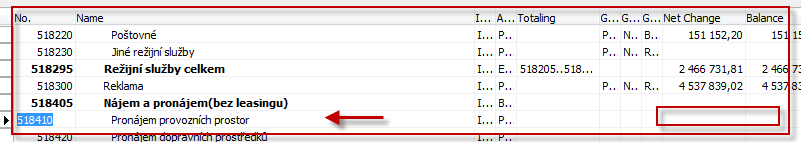  Shift-F5 na kartu účtu as zatrhněte Přímé účtování =ANO a na záložce Účtování dejte do pole Obecná skupina zboží=SlužbyPředpokládejme, že mámena kontě  čisté saldo, tedy na tento účet nebylo zatím nic zúčtovánoNastavte pracovní datum na 10.12.2009 a při vystavování faktur (bod.4.) v hlavičce faktury a na všech relevantních záložkáchVystavte dvě nákupní faktury (jednu na 10.12.09 a druhou na 20.12.09), ve kterých budete mít vždy jeden  řádek- nákup služby (tyup=Účet)- kde doplňte pole Středisko-ADM  a v druhé faktuře  Středisko –PRODEJ viz níže: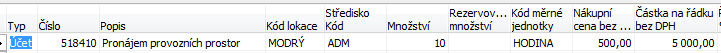 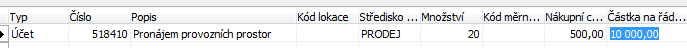 Obě faktury zaúčtujte – jde o vytvoření věcných položek, které představují reálná data 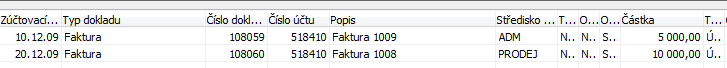 Nyní nastavíme rozpočet pro rok 2009 (Správa financí->Rozpočet a F5 a posuňte se na rozpočet pro rok 2009. Pokud ve Vaší databázi tento rozpočet není, pak si vytvořte nový  a zadejte pro filtr rozpočtu Středisko=ADM do 10.12.09 částku 7000 Kč pro náš účet  518410. To stejné pak do data 20.12.09 a filtr rozpočtu  Středisko=PRODEJ a  částku 14000 Kč.  To jsou očekávaná data v rámci rozpočtu. Tato data pak budou srovnávána se skutečnými (aktuálními )daty zaúčtovanými na vybraném účtu (účtech).  Dostaneme  pak níže uvedenou obrazovku   (pokud použijete relevantní filtry, pak uvidíte částky pro jednotlivá nákladová střediska)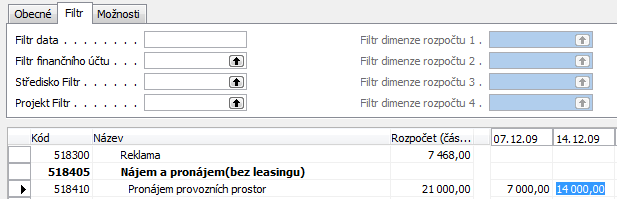 Pokud v rozpočtu použijete tlačítko Saldo a dále Saldo/Rozpočet účtu dostanete  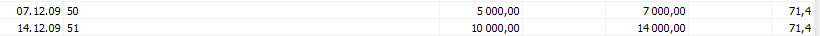 kde je vidět, že náklady byly vyčerpány jenom na 71,4 %. Stejně tak uvidíte data pro druhou volbu Saldo/Rozpočet, kde ovšem musíte mít ve filtru správný rozpočet pro rok 2009 a pak kódy příslušných nákladových středisek Nyní si vytvoříme Účetní schéma – viz Správa financí->Analýzy a sestav->Účetní schéma->Zadejte nové schéma  s názvem Náklady a do Výchozího rozložení řádků dejte kód ANALYZROZP. Dále pak z pole Název pohledu analýzy „skočte“ na pohledy a dejte F3 –nový pohled, který nazvěte Náklady. Doplňte náš účet a do záložky Dimenze dejte středisko a Aktualizujte pohled včetně zatrženého políčka Včetně rozpočtů. Okno pohledu analýzy Náklady viz níže: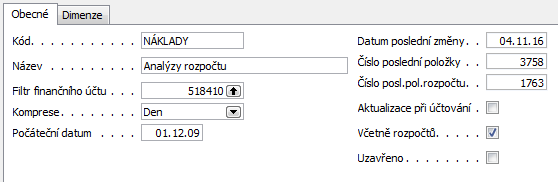 a dále pak při návratu do seznamu účetních schémat  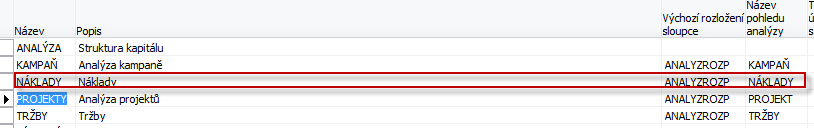 Do šablony prázdného schématu dejte pomocí funkce Vložit účet náš účet a spusťte Účetní schéma ->Náhled. Pro použitý filtr (datum 10.12.) dostaneme : 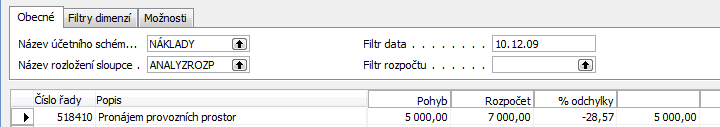 Ostatní bude vysvětleno vyučujícím. Účetní schémata budou ještě probírána. 